Часть III Техническая часть документацииТехническое задание на поставку товаров ПЕРЕЧЕНЬ ПРИНЯТЫХ СОКРАЩЕНИЙ ОБЩИЕ СВЕДЕНИЯ О ТОВАРЕ (ПЕРЕЧЕНЬ ТОВАРОВ)Поставка печатей и штампов для нужд предприятия.Поставка осуществляется для обеспечения филиала поставщика именными вещами для обеспечения производственного процесса.  ОБЩИЕ ТРЕБОВАНИЯ К ТОВАРУТребования к товаруПоставляемые товары должны быть новыми, не бывшими в употреблении, не восстановленными, не являться выставочными образцами, свободными от прав третьих лиц.	 3.2 Основные характеристики товара3.4 Нормативные документы, которые устанавливают требования к товару, к поставке товаров -Национальный стандарт не предусмотрен и другие нормативные документы не предусмотрены (параметры соответствия указаны в соответствии с потребностью Заказчика)                              3.6 Объем гарантий и гарантийный срок-  Срок гарантии на Товар – не менее 12 месяцев после подписания накладной ТОРГ-12.ТРЕБОВАНИЯ К МАРКИРОВКЕ    На упаковку (тару) Товара должна быть нанесена маркировка в соответствии ГОСТ 14192-96 Маркировка грузов.ТРЕБОВАНИЯ К УПАКОВКЕТовар должен быть сформирован в Товарное место, т.е. затарен (упакован) надлежащим образом, обеспечивающим его сохранность при перевозке и хранении.СРОК, МЕСТО И УСЛОВИЯ ПОСТАВКИ ТОВАРАСрок и место поставки - Отгрузка с территории Исполнителя путем самовывоза. - Самовывоз товара осуществляется по заявке Заказчика в течении 10 (десяти) календарных дней.  - Срок поставки – в течение 12 месяцев с даты заключения договора.                                             6.2 Условия поставкиПоставка осуществляется в сроки, определенные п. 6.1 настоящего Технического задания. Доставка товара до места, определенного Заказчиком, разгрузка, подъем товара до помещений Заказчика осуществляется силами и за счет Заказчика. Заказчик обязан предупредить Поставщика о поставке товара не менее чем за 10 рабочих дней путем его уведомления по указанным в Договоре средствам связи. УСЛОВИЯ СДАЧИ, ПРИЕМКИ И ОПЛАТЫ ТОВАРА7.1. Порядок сдачи и приемки:Приемка осуществляется уполномоченным работником Покупателя или приемочной комиссией Покупателя по усмотрению Покупателя. Не позднее, чем за 3 (три) календарных дня Покупатель обязан уведомить по электронной почте, указанной в договоре, Поставщика о дате приемки товара. В случае неприбытия уполномоченного представителя Поставщика для участия в приемке в срок, указанный в уведомлении, Покупатель осуществляет приемку Товара без участия Поставщика. 7.2. Требования по передаче заказчику технических и иных документов при поставке товаровПоставщик обязан поставить заказчику товар с надлежащим образом оформленными документами:- товарно-транспортными накладными, товарными накладными, оформленными по форме № ТОРГ-12;- счетами-фактурами (если Поставщик является плательщиком НДС).7.3. Условия оплаты- Оплата производится ежемесячно. Предусмотрено авансирование в размере 50% на расчётный счёт Поставщика в течение 10 (десяти) рабочих дней с даты подписания Договора, и получения Покупателем выставленного Поставщиком счёта. Оставшиеся 50% оплачиваются пропорционально по факту каждой поставки в течение 10 (десяти) рабочих дней с даты подписания всех закрывающих документов, и получения Покупателем выставленного Поставщиком счёта. ТРЕБОВАНИЯ К ТРАНСПОРТИРОВКЕТовар должен быть сформирован в Товарное место, т.е. затарен (упакован) надлежащим образом, обеспечивающим его сохранность при перевозке и хранении, в соответствии с ГОСТ 14192-96 Маркировка грузов.ТРЕБОВАНИЯ К ХРАНЕНИЮТовары должны храниться в упаковке, обеспечивающей его сохранность. ЭКОЛОГИЧЕСКИЕ ТРЕБОВАНИЯТребования к товарам по ограничению их воздействия на окружающую среду действующими нормативными документами не устанавливается.ТРЕБОВАНИЯ К БЕЗОПАСНОСТИНе предъявляются.ПЕРЕЧЕНЬ ПРИЛОЖЕНИЙ                                                                                                                 Приложение №1                                                                                                                 Образца оттиска                                                                                                     календарного штемпеля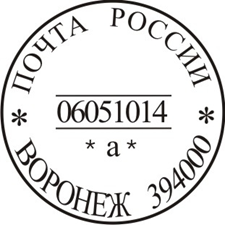                                                                                               Приложение №2                                                                                                             Образец оттиска                                                                                                                                            оттиска пломбиратора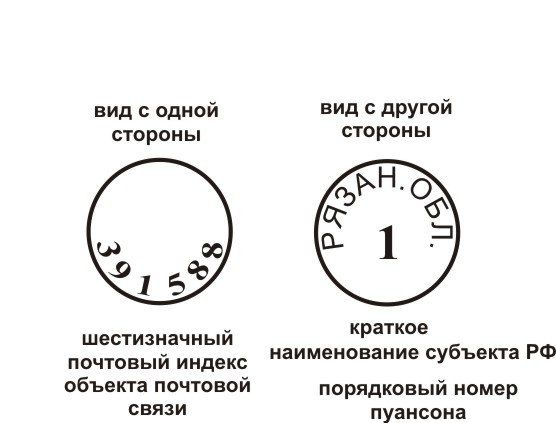 № п/пСокращениеРасшифровка сокращения1УФПСУправление Федеральной Почтовой Связи2ммМиллиметр3Шт.Штука4ОСПОбособленные структурные подразделения№ п/пНаименование товараПараметры соответствия (эквивалентности) продукции потребностям ЗаказчикаПараметры соответствия (эквивалентности) продукции потребностям ЗаказчикаЕдиница измеренияКоличество№ п/пНаименование товараПредельные значения (максимальные и/или минимальные) варианты параметров  (и эквивалентности, и соответствия)Значения параметров, которые не могут изменятьсяЕдиница измеренияКоличество1.Календарный штемпель на автоматической оснастке с резиновым клише (металл)Национальный стандарт не предусмотрен (параметры соответствия указаны в соответствии с потребностью Заказчика)   _________________Количество цифр, обозначающих дату должно быть 8 цифрДиаметр штемпеля 30 мм Максимальное количество знаков с учетом пробелов между знаками 30/24/16Высота шрифта мм 2,02/2,5/3,0шт12102.Календарный штемпель на автоматической оснастке с резиновым клише(металл)Национальный стандарт не предусмотрен (параметры соответствия указаны в соответствии с потребностью Заказчика)_________________Количество цифр, обозначающих дату должно быть 8 цифрДвойная переворотная подушка, корпус металлический.Диаметр штемпеля 30 мм Максимальное количество знаков с учетом пробелов между знаками 30/24/16Высота шрифта мм 2,02/2,5/3,0шт133.ПломбираторНациональный стандарт не предусмотрен (параметры соответствия указаны в соответствии с потребностью Заказчика)___________________Оттиск пуансона пломбиратора имеет форму круга:-диаметр мм -10,0;-высота цифр мм-3,0;-высота букв мм- 2,0-Материал оснастки – высокопрочная сталь шт58№ п/пНаименование приложенияНомер страницы1Приложении №1 Образца оттиска календарного штемпеля42Приложение №2 Образец оттиска пуансона пломбиратора5